2022 Scoring Criteria for United Way of Pettis County Grant Application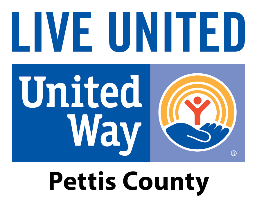 The United way of Pettis County has developed a tool to evaluate the quality of grant applications for funding and to support our efforts to focus on community wide issues to improve access to mental health & substance abuse support, removing barriers to food insecurity, increasing opportunities for youth to have early literacy opportunities, read at grade level by the 3rd grade and improving readiness to enter Kindergarten and to removing financial barriers to help individuals to live a better quality of life. Organizations can receive up to 100 points.  The UWPC will determine funding allocations based on the point total.  In order to submit a successful application, UWPC is providing organizations with the scoring criteria the Board will use to review grant applications.  It is strongly suggested that you answer all the questions according to the scoring criteria outlined.  Please provide an overview of your organization and its mission:Please include a history of the organization and its current structurePlease include the Mission, Vision, values of your organizationDESIGN AND EXECUTIONPlease provide a name for your project.  If you do not have a name, please give your project a 4 to 5 word namePlease provide a brief summary statement for your project, describing how it aligns with your organization mission and values.  This should be a BRIEF summary (your elevator speech for your project).  No more than 5 sentences and it should reference your mission.Please describe your funding request, include the specific purpose, the problem you are trying to solve, and the overall change you expect to see as a result.  Please address the following questions in your answer.  Please only provide the information for the UWPC project for which you seek funding.How did you determine the need for the project for which you are requesting funding?  Please include any needs assessments completed or data compiled to document need.Describe how your project will address the need you have identified.  This could be a multi-year approach.What change do you anticipate effecting?Describe why your organization is best positioned to lead this project?  Please include key staff, volunteers and collaborators in your description and how they contribute to the success of the project?Please address the following questions in your answer.  Please only provide the information for the UWPC project for which you seek funding. How many Full Time Equivalency (FTE staff) are allocated to your project?  Please provide brief bios for key staff.Please provide the number of volunteers you project to use for your project.  Include a description of the volunteer’s role.Please provide a list of collaborators working with you on the project.  Please describe how each collaborator contributes to your project.  How are the demographics (race, ethnicity, gender, sexual orientation, class, ability, etc.) of the people you serve reflected in the composition of your staff, board, and volunteers?  How does your program track demographics?Describe how your organization strives to promote diversity, equity, and inclusion within or among your programs, staff, board, and volunteers.EVALUATIONWhat key outputs do you expect to achieve as a result of receiving United Way of Pettis County Funding?Please address the following questions in your answer.  Please only provide the information for the UWPC project for which you seek funding.How many people will be impacted by your project?What key outcomes do you expect to achieve as a result of receiving United Way of Pettis County Funding?Please address the following questions in your answer.  Please only provide the information for the UWPC project for which you seek funding.How will you define success of your project?ALIGNMENT WITH UNITED WAY OF PETTIS COUNTY CORE PRINCIPLESPlease describe how your project aligns with one of the core principles of the United Way of Pettis County: UWPC Core Principles:Mental Health & Substance Abuse:  	Improving Access to Care, and Improving Health LiteracyChildhood Development:  	Improving 3rd grade reading levels, Improving Attendance, improving readiness to enter schoolHunger:  				Preventing Food InsecurityIncome Stability:  	Removing Financial Barriers to help individuals live a better quality of life.Budget and finance reporting:Audit or financial reviewIRS Form 990 or EZ 990Current IRS Determination LetterCertificate of Good Standing with MO Secretary of StateProject BudgetTraditional Budget-required for new applicants Previous Year Completed Financials to include a Balance SheetUnited Way Agency Agreement Deliverables:UWPC board of directors will review the UWPC Agency Agreement to insure the deliverables of the previous year were completed.  This will be measured by UWPC tracking of Section III of the Partner Agency Participation Agreement.  Additional Agency UploadsUse of UW logoProof of UWPC Grant Announcement Proof of 2-1-1 enrollment and maintain Participating Agency information  Proof of active agency with United Way Volunteer Center